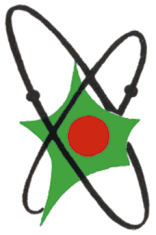                                    Российская академия наукНаучный совет по радиобиологии_____________________________________________________________________________Информационное сообщение №1Юбилейная конференция «Актуальные  проблемы радиационной биологии. К 60-летию создания Научного совета РАН по радиобиологии»25-27 октября 2022 г., ОИЯИ, ДубнаПриглашаются члены Научного совета РАН по радиобиологии, а такжеспециалисты по широкому кругу радиационных и радиобиологических исследованийМесто проведения: г. Дубна, Объединенный институт ядерных исследований,                                   Дом международных совещаний, ул.Строителей, д.2Организационный комитетСопредседатели:Красавин Евгений Александрович, чл.-корр. РАН,  ЛРБ ОИЯИ, Председатель Научного совета РАН по радиобиологии Ушаков Игорь Борисович, академик РАН, ФМБЦ им. А.И. Бурназяна ФМБА России, Президент Радиобиологического общества РАНБугай Александр Николаевич, д.ф.-м.н., директор ЛРБ ОИЯИ
Отв.секретарь: Найдич Валерия Иосифовна, к.х.н., Научный совет РАН по радиобиологии Члены оргкомитета:Андреев Сергей Григорьевич, к.ф.-м.н.,  ИБХФ РАНБорейко Алла Владимировна, д.б.н.,  ЛРБ ОИЯИГазиев Ажуб Ибрагимович, д.б.н., ИТЭБ РАН, Гераськин Станислав Алексеевич, д.б.н., ВНИИРАЭ
Гребенюк Александр Николаевич, д.м.н.,  АО «НИПИГАЗ»Григорьев Олег Александрович, д.б.н., АНО "НИЦ безопасности новых технологий" Замулаева Ирина Александровна, д.б.н., МРНЦ им. А.Ф. Цыба  Минздрава РФКошлань Игорь Владимирович, к.б.н., ЛРБ ОИЯИ
Рождественский Лев Михайлович, д.б.н., ФМБЦ им. А.И. Бурназяна ФМБА России
Рубанович Александр Владимирович, д.б.н., ИОГЕН РАНСанжарова Наталия Ивановна, чл.-корр. РАН, ВНИИРАЭТимошенко Геннадий Николаевич, д.ф.-м.н., ЛРБ ОИЯИХмелевский Евгений Витальевич, д.м.н., НМИЦ радиологии Минздрава РФЧерняев Александр Петрович, д.ф.-м.н., МГУ им.М.В.ЛомоносоваОсновная программа:25 октября - Пленум Научного совета РАН по радиобиологии, посвященный 60-летию  создания Научного совета. Сообщения о создании, истории, основных этапах деятельности  Научного совета, роли Научного совета в развитии радиобиологии,  выступления членов совета и всех желающих. Организационные вопросы Научного совета РАН по радиобиологии. 26-27 октября – конференция «Актуальные проблемы радиационной биологии».  Доклады  ведущих ученых об актуальных проблемах и задачах в свете современных тенденций развития радиобиологии и радиоэкологии, доклады молодых ученых (приглашенные докладчики), Планируются дружеский ужин, встречи, дискуссии, экскурсии по лабораториям.Форма участия в конференции: Очная:  доклад  и краткая публикация (приглашенные докладчики);  слушатель Онлайн:  доклад и краткая публикация (приглашенные докладчики);  слушатель	Оргвзносы не предусматриваются  Основные даты:	•  27-30  июня – Рассылка информационного сообщения о конференции•  10  июля – Начало регистрации участников•  5 сентября – Представление аннотаций докладов  •  25 сентября – Окончание регистрации участников•  10-15 октября – Рассылка приглашений участникам конференцииПроживание:Участники конференции могут забронировать места  в гостинице ОИЯИ «Дубна», ул.Векслера, д.6;  https://www.hotel-dubna.ru/ Регистрация участников:Для участия в конференции необходимо будет пройти регистрацию на сайте конференции. Регистрация будет открыта после 10 июля - следите за информацией на сайте Научного совета РАН по радиобиологии http://radbio.jinr.ru/Контакты:Отв.секретарь Оргкомитета  Найдич  Валерия Иосифовна, radbio@sky.chph.ras.ruтел. 8-917-5343419 Ученый секретарь ЛРБ ОИЯИ  Кошлань Игорь Владимирович, koshlan@jinr.ru,  тел. 8-926-3749206